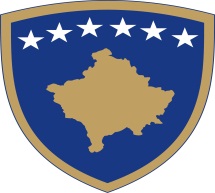 Republika e Kosovës  Republika Kosova-Republic of KosovoQeveria -Vlada - Government Ministria e Bujqësisë, Pylltarisë dhe Zhvillimit Rural - Ministarstvo Poljoprivrede, Šumarstva i Ruralnog Razvoja - Ministry of Agriculture, Forestry And Rural DevelopmentAgjencia për Zhvillimin e Bujqësisë/Agencija za Razvoj Poloprivrede/  Agriculture  Development AgencyNënshkrimi i aplikuesit  	          XI. Kalkulimi dhe përqindja e përkrahjes.Përkrahja me mjete publike është 50% e shpenzimeve të pranueshme. 	Tabela financiare e projektit - siç paraqitet në Planin e  biznesitDatë:  	FORMULARI PËR APLIKIM-2018MASA 103, NËNMASA: 103...FORMULARI PËR APLIKIM-2018MASA 103, NËNMASA: 103...FORMULARI PËR APLIKIM-2018MASA 103, NËNMASA: 103...FORMULARI PËR APLIKIM-2018MASA 103, NËNMASA: 103...FORMULARI PËR APLIKIM-2018MASA 103, NËNMASA: 103...FORMULARI PËR APLIKIM-2018MASA 103, NËNMASA: 103...FORMULARI PËR APLIKIM-2018MASA 103, NËNMASA: 103...FORMULARI PËR APLIKIM-2018MASA 103, NËNMASA: 103...FORMULARI PËR APLIKIM-2018MASA 103, NËNMASA: 103...FORMULARI PËR APLIKIM-2018MASA 103, NËNMASA: 103...FORMULARI PËR APLIKIM-2018MASA 103, NËNMASA: 103...FORMULARI PËR APLIKIM-2018MASA 103, NËNMASA: 103...FORMULARI PËR APLIKIM-2018MASA 103, NËNMASA: 103...І. Emri i Aplikuesit……………………………………………………………………………............................................................................................(Emri i Ndermarrjes)……………………………………………………………………………............................................................................................(Emri i Ndermarrjes)……………………………………………………………………………............................................................................................(Emri i Ndermarrjes)……………………………………………………………………………............................................................................................(Emri i Ndermarrjes)……………………………………………………………………………............................................................................................(Emri i Ndermarrjes)……………………………………………………………………………............................................................................................(Emri i Ndermarrjes)……………………………………………………………………………............................................................................................(Emri i Ndermarrjes)……………………………………………………………………………............................................................................................(Emri i Ndermarrjes)……………………………………………………………………………............................................................................................(Emri i Ndermarrjes)……………………………………………………………………………............................................................................................(Emri i Ndermarrjes)……………………………………………………………………………............................................................................................(Emri i Ndermarrjes)……………………………………………………………………………............................................................................................(Emri i Ndermarrjes)І. Emri i AplikuesitNumri personalІ. Emri i AplikuesitKomuna:Komuna:Komuna:Komuna:Komuna:Komuna:Komuna:Komuna:Komuna:Komuna:Komuna:Komuna:І. Emri i AplikuesitVendbanimi:Vendbanimi:Vendbanimi:Vendbanimi:Vendbanimi:Vendbanimi:Vendbanimi:Vendbanimi:Vendbanimi:Vendbanimi:Vendbanimi:Vendbanimi:І. Emri i AplikuesitAdresa:Adresa:Adresa:Adresa:Adresa:Adresa:Adresa:Adresa:Adresa:Adresa:Adresa:Adresa:І. Emri i AplikuesitTelefoni:Telefoni:Telefoni:Telefoni:Telefoni:Telefoni:Telefoni:Telefoni:Telefoni:Telefoni:Telefoni:Telefoni:І. Emri i AplikuesitЕ - mail:Е - mail:Е - mail:Е - mail:Е - mail:Е - mail:Е - mail:Е - mail:Е - mail:Е - mail:Е - mail:Е - mail:І. Emri i AplikuesitUeb faqja:Ueb faqja:Ueb faqja:Ueb faqja:Ueb faqja:Ueb faqja:Ueb faqja:Ueb faqja:Ueb faqja:Ueb faqja:Ueb faqja:Ueb faqja:ІІ. Emri i ProjektitVetëm për përdorim zyrtar (të plotësohet nga zyrtari rajonal):Vetëm për përdorim zyrtar (të plotësohet nga zyrtari rajonal):Numri unik regjistrues i projektit (NUR):Numri unik regjistrues i projektit (NUR):III. Data(    /   / 	)IV. Koha:(ora dhe minuta, të plotësohet vetëm kur aplikacioni të jetë kompletuar)V. Aplikacioni është kompletuarPO  JOVI. Numri Identifikues i Fermës (NIF):VI. Numri Identifikues i Fermës (NIF):VI. Numri Identifikues i Fermës (NIF):VI. Numri Identifikues i Fermës (NIF):VI. Numri Identifikues i Fermës (NIF):VI. Numri Identifikues i Fermës (NIF):VI. Numri Identifikues i Fermës (NIF):VI. Numri Identifikues i Fermës (NIF):VI. Numri Identifikues i Fermës (NIF):VI. Numri Identifikues i Fermës (NIF):VI. Numri Identifikues i Fermës (NIF):VI. Numri Identifikues i Fermës (NIF):VI. Numri Identifikues i Fermës (NIF):VI. Numri Identifikues i Fermës (NIF):VII. Numri i Regjistrit te Biznesit:VII. Numri i Regjistrit te Biznesit:VII. Numri i Regjistrit te Biznesit:VII. Numri i Regjistrit te Biznesit:VII. Numri i Regjistrit te Biznesit:VII. Numri i Regjistrit te Biznesit:VII. Numri i Regjistrit te Biznesit:VII. Numri i Regjistrit te Biznesit:VII. Numri i Regjistrit te Biznesit:VII. Numri i Regjistrit te Biznesit:VII. Numri i Regjistrit te Biznesit:VII. Numri i Regjistrit te Biznesit:VII. Numri i Regjistrit te Biznesit:VII. Numri i Regjistrit te Biznesit:VIII. Për të gjithë aplikuesit:VIII. Për të gjithë aplikuesit:VIII. Për të gjithë aplikuesit:VIII. Për të gjithë aplikuesit:VIII. Për të gjithë aplikuesit:VIII. Për të gjithë aplikuesit:VIII. Për të gjithë aplikuesit:VIII. Për të gjithë aplikuesit:VIII. Për të gjithë aplikuesit:VIII. Për të gjithë aplikuesit:VIII. Për të gjithë aplikuesit:VIII. Për të gjithë aplikuesit:VIII. Për të gjithë aplikuesit:VIII. Për të gjithë aplikuesit:BankaEmri i bankës:Emri i bankës:Emri i bankës:Emri i bankës:Emri i bankës:Emri i bankës:Emri i bankës:Emri i bankës:Emri i bankës:Emri i bankës:Emri i bankës:Emri i bankës:Emri i bankës:BankaIBAN:	IBAN:	IBAN:	IBAN:	IBAN:	IBAN:	IBAN:	IBAN:	IBAN:	IBAN:	IBAN:	IBAN:	IBAN:	BankaNr. llogarisërrjedhëse:Nr. llogarisërrjedhëse:Nr. llogarisërrjedhëse:Nr. llogarisërrjedhëse:Nr. llogarisërrjedhëse:Nr. llogarisërrjedhëse:Nr. llogarisërrjedhëse:Nr. llogarisërrjedhëse:Nr. llogarisërrjedhëse:Nr. llogarisërrjedhëse:Nr. llogarisërrjedhëse:Nr. llogarisërrjedhëse:Nr. llogarisërrjedhëse:BankaAdresa:Adresa:Adresa:Adresa:Adresa:Adresa:Adresa:Adresa:Adresa:Adresa:Adresa:Adresa:Adresa:Në  rast se aplikimi bëhet  përmes një personi të  autorizuar, ai pranohet vetëm përmesautorizimit të vërtetuar nga noteri i cili dorëzohet në origjinal, dhe të autorizuarit i merren të dhënat e mëposhtmeNë  rast se aplikimi bëhet  përmes një personi të  autorizuar, ai pranohet vetëm përmesautorizimit të vërtetuar nga noteri i cili dorëzohet në origjinal, dhe të autorizuarit i merren të dhënat e mëposhtmeNë  rast se aplikimi bëhet  përmes një personi të  autorizuar, ai pranohet vetëm përmesautorizimit të vërtetuar nga noteri i cili dorëzohet në origjinal, dhe të autorizuarit i merren të dhënat e mëposhtmeNë  rast se aplikimi bëhet  përmes një personi të  autorizuar, ai pranohet vetëm përmesautorizimit të vërtetuar nga noteri i cili dorëzohet në origjinal, dhe të autorizuarit i merren të dhënat e mëposhtmeNë  rast se aplikimi bëhet  përmes një personi të  autorizuar, ai pranohet vetëm përmesautorizimit të vërtetuar nga noteri i cili dorëzohet në origjinal, dhe të autorizuarit i merren të dhënat e mëposhtmeNë  rast se aplikimi bëhet  përmes një personi të  autorizuar, ai pranohet vetëm përmesautorizimit të vërtetuar nga noteri i cili dorëzohet në origjinal, dhe të autorizuarit i merren të dhënat e mëposhtmeNë  rast se aplikimi bëhet  përmes një personi të  autorizuar, ai pranohet vetëm përmesautorizimit të vërtetuar nga noteri i cili dorëzohet në origjinal, dhe të autorizuarit i merren të dhënat e mëposhtmeNë  rast se aplikimi bëhet  përmes një personi të  autorizuar, ai pranohet vetëm përmesautorizimit të vërtetuar nga noteri i cili dorëzohet në origjinal, dhe të autorizuarit i merren të dhënat e mëposhtmeNë  rast se aplikimi bëhet  përmes një personi të  autorizuar, ai pranohet vetëm përmesautorizimit të vërtetuar nga noteri i cili dorëzohet në origjinal, dhe të autorizuarit i merren të dhënat e mëposhtmeNë  rast se aplikimi bëhet  përmes një personi të  autorizuar, ai pranohet vetëm përmesautorizimit të vërtetuar nga noteri i cili dorëzohet në origjinal, dhe të autorizuarit i merren të dhënat e mëposhtmeNë  rast se aplikimi bëhet  përmes një personi të  autorizuar, ai pranohet vetëm përmesautorizimit të vërtetuar nga noteri i cili dorëzohet në origjinal, dhe të autorizuarit i merren të dhënat e mëposhtmeNë  rast se aplikimi bëhet  përmes një personi të  autorizuar, ai pranohet vetëm përmesautorizimit të vërtetuar nga noteri i cili dorëzohet në origjinal, dhe të autorizuarit i merren të dhënat e mëposhtmeNë  rast se aplikimi bëhet  përmes një personi të  autorizuar, ai pranohet vetëm përmesautorizimit të vërtetuar nga noteri i cili dorëzohet në origjinal, dhe të autorizuarit i merren të dhënat e mëposhtmeNë  rast se aplikimi bëhet  përmes një personi të  autorizuar, ai pranohet vetëm përmesautorizimit të vërtetuar nga noteri i cili dorëzohet në origjinal, dhe të autorizuarit i merren të dhënat e mëposhtmeEmriEmri iBabës 	 MbiemriEmriEmri iBabës 	 MbiemriNumri PersonalEmriEmri iBabës 	 MbiemriEmriEmri iBabës 	 MbiemriЕ - mail:Е - mail:Е - mail:Е - mail:Е - mail:Е - mail:Е - mail:Е - mail:Е - mail:Е - mail:Е - mail:Е - mail:IX. DeklaratatIX. DeklaratatIX. DeklaratatIX. DeklaratatIX. DeklaratatIX. DeklaratatIX. DeklaratatIX. DeklaratatIX. DeklaratatIX. DeklaratatIX. DeklaratatIX. DeklaratatIX. DeklaratatIX. Deklaratat- Unë jam një ndërmarrje e vogël apo e mesme (NVM), që i përgjigjet kushteve të mëposhtme:- Unë kam të punësuar 10 e më shumë dhe më pak se 250 persona.- Unë jam një ndërmarrje e vogël apo e mesme (NVM), që i përgjigjet kushteve të mëposhtme:- Unë kam të punësuar 10 e më shumë dhe më pak se 250 persona.- Unë jam një ndërmarrje e vogël apo e mesme (NVM), që i përgjigjet kushteve të mëposhtme:- Unë kam të punësuar 10 e më shumë dhe më pak se 250 persona.Unë kam të paktën 2 vite eksperiencë në sektorin përkatës siç dëshmon dokumenti nr. 4 (nëShtojcën e këtij formulari) - Certifikata e Regjistrimit të Biznesit dhe të aprovuar ose regjistruar së paku  para dy vite në AUV.Unë kam të paktën 2 vite eksperiencë në sektorin përkatës siç dëshmon dokumenti nr. 4 (nëShtojcën e këtij formulari) - Certifikata e Regjistrimit të Biznesit dhe të aprovuar ose regjistruar së paku  para dy vite në AUV.Unë kam të paktën 2 vite eksperiencë në sektorin përkatës siç dëshmon dokumenti nr. 4 (nëShtojcën e këtij formulari) - Certifikata e Regjistrimit të Biznesit dhe të aprovuar ose regjistruar së paku  para dy vite në AUV.  Në rastin e aplikuesve në sektorin e përpunimit të qumështit dhe mishit:Unë jam i aprovuar në Agjencinë e Ushqimit dhe Veterinës, siç dëshmohet nga dokumenti i bashkangjitur, dhe unë jam në kategori A, B, C ose D (ky dokument shkarkohet nga uebfaqja e AUV-së).  Në rastin e aplikuesve në sektorin e përpunimit të qumështit dhe mishit:Unë jam i aprovuar në Agjencinë e Ushqimit dhe Veterinës, siç dëshmohet nga dokumenti i bashkangjitur, dhe unë jam në kategori A, B, C ose D (ky dokument shkarkohet nga uebfaqja e AUV-së).  Në rastin e aplikuesve në sektorin e përpunimit të qumështit dhe mishit:Unë jam i aprovuar në Agjencinë e Ushqimit dhe Veterinës, siç dëshmohet nga dokumenti i bashkangjitur, dhe unë jam në kategori A, B, C ose D (ky dokument shkarkohet nga uebfaqja e AUV-së).Në rastin e aplikuesve për sektorin e prodhimit të verës:Unë  deklaroj se gjatë vitit 2017 i kam  prodhuar ........  litra  verë,  siç  dëshmohet  me dokumentin e lëshuar nga Departamenti i Verave dhe Vreshtave, Nr. 9, i bashkangjitur.Në rastin e aplikuesve për sektorin e prodhimit të verës:Unë  deklaroj se gjatë vitit 2017 i kam  prodhuar ........  litra  verë,  siç  dëshmohet  me dokumentin e lëshuar nga Departamenti i Verave dhe Vreshtave, Nr. 9, i bashkangjitur.Në rastin e aplikuesve për sektorin e prodhimit të verës:Unë  deklaroj se gjatë vitit 2017 i kam  prodhuar ........  litra  verë,  siç  dëshmohet  me dokumentin e lëshuar nga Departamenti i Verave dhe Vreshtave, Nr. 9, i bashkangjitur.Deklaratat e mëposhtme janë për qëllime të poentimit të aplikacionit (aplikuesi duhet tëshënojë PO ose JO)Deklaratat e mëposhtme janë për qëllime të poentimit të aplikacionit (aplikuesi duhet tëshënojë PO ose JO)Deklaratat e mëposhtme janë për qëllime të poentimit të aplikacionit (aplikuesi duhet tëshënojë PO ose JO)Të paktën 80% e lëndës së parë për përpunim e verës, pemëve, perimeve ose30% e lëndës së parë (kafshë ose mish), ështënga prodhimi vendor, që vërtetohet me Listat e Kontratave, dokumenti Nr. 16 i bashkangjitur dhe siç është paraqitur në Planin e Biznesit.Të paktën 80% e lëndës së parë për përpunim e verës, pemëve, perimeve ose30% e lëndës së parë (kafshë ose mish), ështënga prodhimi vendor, që vërtetohet me Listat e Kontratave, dokumenti Nr. 16 i bashkangjitur dhe siç është paraqitur në Planin e Biznesit.Po	JoPlani i biznesit përfshinë investimet në pastrimin dhe trajtimin e mbeturinave / trajtimin e ujit, dhe janë së paku 10% nga investimet e përgjithshme të pranueshme twtw pranueshmeprnueshme.Plani i biznesit përfshinë investimet në pastrimin dhe trajtimin e mbeturinave / trajtimin e ujit, dhe janë së paku 10% nga investimet e përgjithshme të pranueshme twtw pranueshmeprnueshme.Po	JoAplikuesit kanë pasur afarizëm pozitiv gjatë 2 viteve të fundit (shih nga gjendja e përgjithshme e deklarimeve dhe transakcioneve tjera) sipas dokumentit nr.12.Aplikuesit kanë pasur afarizëm pozitiv gjatë 2 viteve të fundit (shih nga gjendja e përgjithshme e deklarimeve dhe transakcioneve tjera) sipas dokumentit nr.12.Po	JoPlani i Biznesit përfshinë vendet e reja të punës të krijuara siç është prezantuar në Planin e Biznesit dhe në Listën e stafit të Kompanisë, në momentin kur dorëzohet Formulari për Aplikim dhe vërtetohet nga dokumentit Nr. 13 – i bashkangjitur.Plani i Biznesit përfshinë vendet e reja të punës të krijuara siç është prezantuar në Planin e Biznesit dhe në Listën e stafit të Kompanisë, në momentin kur dorëzohet Formulari për Aplikim dhe vërtetohet nga dokumentit Nr. 13 – i bashkangjitur.Po	JoPër sektorine qumështit, unë deklaroj se:Investimet e propozuara do të  shpiejnë në certifikiminHACCP.Po	JoPër sektorine qumështit, unë deklaroj se:Plani i Biznesit përfshinë  investimet në diversifikimin  eprodukteve, duke shtuar të paktën 2 produkte të reja.Po	JoGjendja e përgjithshme e deklarimeve dhe transakcioneve të tjera dokumenti nr.12.Po	Jo Për sektorin e përpunimit të mishit, unë deklaroj se:Investimet e propozuara do të ndikojnë në certifikimin HACCP,që vërtetohet nga dokumenti Nr. 21 – i bashkangjitur.Po	Jo Për sektorin e përpunimit të mishit, unë deklaroj se:Plani i Biznesit përfshinë investime që shpijnë në diversifikimin e prodhimit për së paku dy produkte të reja. Po	JoPër sektorine pemëve dhe perimeve, unë deklaroj se:Investimet për qendrat e deponimit ose qendrat për përpunim: ndërtimi i qendrave të reja apo rinovimi / zgjerimi i qendrave ekzistuese, duke përfshirë pajisje të ftohjes dhe të ngrirjes, pajisje për klasifikim / paketim / etiketim.Kujdes: Në rast të qendrave të deponimit, investimet janë të pranueshme vetëm në objekte me kapacitet së paku 1000m³.Pikët nga ky kriter do të llogariten me kusht që së paku 25% e investimit të përgjithshëm i është dedikuar investimit për qendrat e deponimit.Po	JoPër sektorine pemëve dhe perimeve, unë deklaroj se:Plani i biznesit përfshinë investimet për futjen e linjave përpërpunim të produkteve të reja në nivelin e ndërmarrjeve.Po	JoPër sektorine verës, unë deklaroj se:Plani i biznesit përfshinë investime në linjat e prodhimit përverë në shishe, përfshirë për verën e shkumëzuar.Po	JoPër sektorine verës, unë deklaroj se:Plani i biznesit përfshinë se paku 25% të mbështetjes publikepër investime në depo ose pajisje për ruajtjen e verës.Po	JoNënshkrimi i aplikuesit   	Nënshkrimi i aplikuesit   	Nënshkrimi i aplikuesit   	X. ZotimetX. ZotimetX. ZotimetUnë zotohem se do të sigurojë shpenzimet e bashkëfinancimit dhe ato të papranueshme tëprojektit.Unë zotohem se do të sigurojë shpenzimet e bashkëfinancimit dhe ato të papranueshme tëprojektit.Unë zotohem se do të sigurojë shpenzimet e bashkëfinancimit dhe ato të papranueshme tëprojektit.Para se të dorëzojnë kërkesën për pagesën e fundit në Agjencinë e Zhvillimit të Bujqësisë, egjithë ndërmarrja do të jetë në përputhje me standardet përkatëse minimale kombëtare në fuqi.Para se të dorëzojnë kërkesën për pagesën e fundit në Agjencinë e Zhvillimit të Bujqësisë, egjithë ndërmarrja do të jetë në përputhje me standardet përkatëse minimale kombëtare në fuqi.Para se të dorëzojnë kërkesën për pagesën e fundit në Agjencinë e Zhvillimit të Bujqësisë, egjithë ndërmarrja do të jetë në përputhje me standardet përkatëse minimale kombëtare në fuqi.Investimet e  përfshira në  kuadër të  Planit  të  Biznesit janë në  përputhje me standardetminimale kombëtare.Investimet e  përfshira në  kuadër të  Planit  të  Biznesit janë në  përputhje me standardetminimale kombëtare.Investimet e  përfshira në  kuadër të  Planit  të  Biznesit janë në  përputhje me standardetminimale kombëtare.Unë  zotohem  se do të vazhdoj  aktivitetet  e ndërmarrjes  dhe do të ruajë  qëllimin  einvestimeve të mbështetura për të paktën 5 vite pas implementimit të projektit.Unë  zotohem  se do të vazhdoj  aktivitetet  e ndërmarrjes  dhe do të ruajë  qëllimin  einvestimeve të mbështetura për të paktën 5 vite pas implementimit të projektit.Unë  zotohem  se do të vazhdoj  aktivitetet  e ndërmarrjes  dhe do të ruajë  qëllimin  einvestimeve të mbështetura për të paktën 5 vite pas implementimit të projektit.Unë zotohem për krijimin e           vendeve të reja të punës si rezultat i zbatimit të projektit, ashtu siç është prezantuar në planin e biznesit.Unë zotohem për krijimin e           vendeve të reja të punës si rezultat i zbatimit të projektit, ashtu siç është prezantuar në planin e biznesit.Unë zotohem për krijimin e           vendeve të reja të punës si rezultat i zbatimit të projektit, ashtu siç është prezantuar në planin e biznesit.Të gjitha të dhënat, informatat dhe dokumentacioni, të cilin unë e kam paraqitur në këtë formular për aplikim janë të vërteta. Jam i vetëdijshëm se paraqitja e të dhënave të pavërteta ndëshkohet me ligjet në fuqi.Nënshkrimi i aplikuesit                                                 Të gjitha të dhënat, informatat dhe dokumentacioni, të cilin unë e kam paraqitur në këtë formular për aplikim janë të vërteta. Jam i vetëdijshëm se paraqitja e të dhënave të pavërteta ndëshkohet me ligjet në fuqi.Nënshkrimi i aplikuesit                                                 Të gjitha të dhënat, informatat dhe dokumentacioni, të cilin unë e kam paraqitur në këtë formular për aplikim janë të vërteta. Jam i vetëdijshëm se paraqitja e të dhënave të pavërteta ndëshkohet me ligjet në fuqi.Nënshkrimi i aplikuesit                                                 Investimet e pranueshm e (pa TVSH)Përqindja e përkrahjesNdihma publike,pa TVSH (€)Financimi nga ana e përfituesit (pa TVSH)Totali i shpenzimeve të pranueshme 50%Totali(Emri, mbiemri dhenënshkrimi i aplikuesit)(Emri, mbiemri dhenënshkrimi i zyrtarit rajonal)